БалахнаВ III—II тысячелетии до нашей эры на территории края жили племена балахнинской неолитической культуры, получившей название по наиболее типичной стоянке, раскопанной близ Балахны. В окрестностях Балахны такие стоянки найдены у посёлков Большое Козино и Малое Козино. Селились балахнинцы небольшими поселками по 25-30 взрослых человек. Селения располагались компактными группами. Балахнинцы были охотниками и рыболовами. Судя по найденным орудиям, они умели шлифовать, полировать, долбить и пилить камень, изготовлять глиняную посуду. Им было известно плетение из растительных волокон. Во второй половине II тысячелетия до нашей эры они научились выплавлять металл, знали мотыжное земледелие, занимались животноводством.Город основан в 1474 году под названием Соль-на-Городце. После того, как казанский хан сравнял его с землёй в 1536 году, была сооружена деревянная крепость для защиты от татарских набегов. В Средние века город являлся значительным центром соляной промышленности, административным центром Балахнинского уезда.При Иване Грозном город в числе других был назначен царём себе в опричнину. Во время Смуты балахнинский воевода поддержал Лжедмитрия II и совместно с арзамасским воеводой попытался взять остававшийся верным царю Шуйскому Нижний Новгород. В ответ 2 декабря 1608 года нижегородское войско взяло Балахну штурмом, принудив жителей целовать крест Шуйскому. В 1610 году Балахна пострадала от казаков, многие храмы были разрушены.Балахна — предполагаемая родина Кузьмы Минина, организатора Нижегородского ополчения 1611—1612 годов. По пути из Нижнего Новгорода в Ярославль ополчение прошло через Балахну, в добровольно-принудительном порядке собрав с жителей средства на организацию ополчения.В 1714 году Балахна вошла в состав Нижегородской губернии на правах уездного города Балахнинского уезда.В XVIII—XIX веках город являлся важным центром судостроения. В 1925 вступила в строй Нижегородская ГРЭС, работающая на торфе, в 1928 выдали первую продукцию целлюлозно-бумажный комбинат и картонная фабрика.Большемурашкинская средняя школаДокладна тему:«Балахна»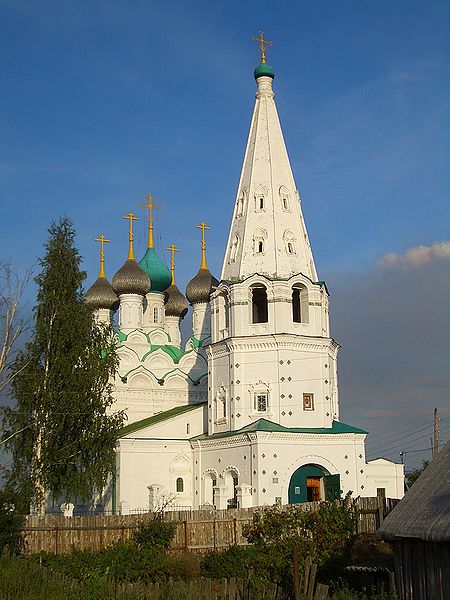 Выполнила:  ученица 7 «А» класса                                                                                               Наумова ЛенаПроверил:  учитель Краеведения                                                                                                     Плетнева Ж.Е.